Chemistry 115					Name 					Dr. Cary WillardExam 4a 						May 23, 2013		Multiple Choice				(30 points)		Page 4 					(10 points)		Page 5						(16 points) 		Page 6						(14 points)		Page 7						(14 points)		Page 8						(6 points)		Total						(100 points)All work must be shown to receive credit.  Give all answers to the correct number of significant figuresAvogadros number = 6.022 x 1023 /molGrossmont CollegePeriodic TableLanthanide seriesActinide seriesPart I – Multiple Choice (30 points) Which phase change corresponds to sublimation?liquid to gassolid to gasgas to liquidsolid to liquidWhich has the highest vapor pressure?125 mL of water at 283 K10 mL of water at 288 K5 mL of water at 299 K50 mL of water at 293 KWhich of the following properties of water is not affected by hydrogen bonding?boiling pointmolar massfreezing pointvapor pressureWhich of the following substances would exhibit hydrogen bonding?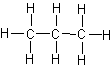 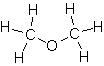 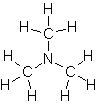 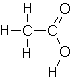 At which temperature would CO2 gas be most soluble?40. °C 30. °C20. °C10. °CThe addition of a crystal of sodium chlorate to a sodium chlorate solution causes additional crystals of sodium chlorate to precipitate. The original solution wassupersaturated.saturated.unsaturated.Which of the following is the hydroxide ion?H +H3O+OH –a protonWhich pH listed below is most alkaline (basic)?12751Which is true about ionizing radiation?It dislocates bonding electrons and creates ions.It can damage DNA molecules.Both large acute doses and small chronic doses are harmful.All the above are true.Gamma rays havea mass of 4 amu.a charge of +2.a charge of –1.neither mass nor charge.An alpha particle consists ofone proton and one neutron.two protons and two neutrons.one proton and two neutrons.two protons and one neutron.In a nuclear reactionmass is lost.mass is gained.energy is converted into mass.mass is converted into energy.What type of compound is composed of only carbon and hydrogen atoms?carbohydratehydrocarbonestercarboxylic acidWhich hydrocarbon series is saturated?alkenesalkynesalkanesaromaticsTwo or more different compounds with the same molecular formula areisomersisotopeshypermereshypertopesProblems (61 points)  (6 points) Define the term viscosity.  How does the viscosity of a liquid change as intermolecular forces become stronger?  Explain using kinetic molecular theory (KMT) how differences in intermolecular forces affect viscosity.  (4 points) How does the solubility vary with pressure?  Compare the effect of pressure change on gases, liquids, and solids.(8 points) A cup of coffee has a volume of 250. mL, a mass of 250. g, and contains 175 mg of caffeine, C8H10N4O2.What is the molarity of the caffeine in the coffee?What is the mass percent of the caffeine in the coffee?(4 points) If 6.04 mL of a 2.75 M solution of calcium acetate is added to enough orange juice to make 1.50 L of orange juice, what will the molarity of calcium acetate be in the calcium fortified orange juice? (4 points) You love the smell of jasmine and have bought a solution of methyl jasmonate, one of the compounds responsible for the characteristic odor of jasmine.  If the solution is composed of a 0.5298 molar solution of methyl jasmonate in acetone, how many molecules of methyl jasmonate will you spread around the room if you spritz 0.414 mL of the solution into the air?(8 points) Given the reaction 2 K3PO4(aq)  +  3 Ni(NO3)2(aq)    Ni3(PO4)2(s)  +  6 KNO3(aq)How many mL of a 3.416 M solution of nickel(II) nitrate are required to react with 0.1800 mol of potassium phosphate?How many grams of nickel(II) phosphate (366.0 g/mol) will be produced by the reaction of 38.95 mL of 3.416 M nickel(II) nitrate with excess potassium nitrate?  (6 points) Write an equation to illustrate the acid-base reactions that will take place between HBr and  NH3.  Identify the acids, bases, and conjugate acid base pairs.(8 points) Fill in the chart below:(3 points) The formula for lactic acid is preferable written as HC3H5O3 rather than C3H6O3.  Explain why.(3 points) What is the correct name for the compound below?(6 points) A 25.00 mL aliquot of an oxalic acid solution is titrated with 31.66 mL of a 0.5377 M solution of sodium hydroxide (40.00 g/mol).  What is the concentration of oxalic acid(H2C2O4, 90.03 g/mol) in the solution?IAVIIANOBLE GASES1H1.008IIAIIIAIVAVAVIA1H1.0082He4.0023Li6.9414Be9.0125B10.816C12.017N14.018O16.009F19.0010Ne20.1811Na23.0012Mg24.30IIIBIVBVBVIBVIIB   VIII       VIII       VIII   VIII       VIII       VIII   VIII       VIII       VIII   VIII       VIII       VIIIIBIIB13Al27.0014Si28.0915P30.9716S32.0617Cl35.4518Ar39.9519K39.1020Ca40.0821Sc44.9622Ti47.9023V50.9424Cr52.0025Mn54.9426Fe55.8527Co58.9328Ni58.7028Ni58.7029Cu63.5530Zn65.3831Ga69.7232Ge72.5933As74.9234Se78.9635Br79.9036Kr83.8037Rb85.4738Sr87.6239Y88.9140Zr91.2241Nb92.9142Mo95.9443Tc(99)44Ru101.145Rh102.946Pd106.447Ag107.947Ag107.948Cd112.449In114.850Sn118.751Sb121.852Te127.653I126.954Xe131.355Cs132.956Ba137.357La138.972Hf178.573Ta180.974W183.975Re186.276Os190.277Ir192.278Pt195.179Au197.079Au197.080Hg200.681Tl204.482Pb207.283Bi209.084Po(209)85At(210)86Rn(222)87Fr(223)88Ra226.089Ac227.0104Rf(261)105Db(262)106Sg(263)107Bh(262)108Hs(265)109Mt(266)110??(269)58Ce140.159Pr140.960Nd144.261Pm(147)62Sm150.463Eu152.064Gd157.365Tb158.966Dy162.567Ho164.968Er167.369Tm168.970Yb173.071Lu175.090Th232.091Pa231.092U238.093Np(237)94Pu(244)95Am(243)96Cm(247)97Bk(247)98Cf(251)99Es(252)100Fm(257)101Md(258)102No(259)103Lr(260)[H3O+][OH-1]pHpOHAcidic or basic6.41 x 10-4 M9.721Moles NaOH used to titrate sampleMoles oxalic acid in the sampleMolarity oxalic acid